  Crémeux au saumon fumé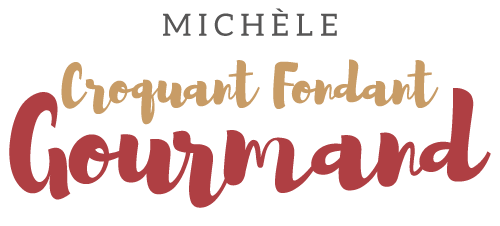  Pour 12 Croquants-Gourmands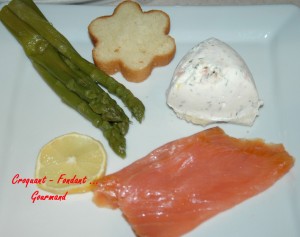 - 100 g de saumon fumé 
- 150 g de mascarpone
- 200 g de crème liquide
- 1 citron
- 2 càs de vodka
- 2 càs d'aneth haché
- 1,5 feuille de gélatine (3 g)
- piment d'Espelette
- sel & poivre du moulin
- tranches de pain de mie Empreintes en silicone de la forme souhaitéeMettre la gélatine à tremper dans de l'eau froide.Couper le pain de mie à la forme des empreintes.Couper le saumon en dés.Mélanger le mascarpone avec la Vodka.Ajouter le saumon, le zeste de citron, l'aneth, un peu de piment d'Espelette, du sel et du poivre.Presser le citron et faire tiédir le jus. Dissoudre la gélatine ramollie dans ce jus.Ajouter la gélatine à la crème de mascarpone, vérifier l'assaisonnement et bien mélanger.Remplir les empreintes.Poser une tranche de pain de mie sur chaque empreinte en appuyant un peu pour la faire adhérer.Mettre les empreintes au congélateur. Lorsque la mousse a durci, démouler les crémeux et les conserver au réfrigérateur. 